   ANNO SCOLASTICO 2021/2022MONITORAGGIO SULLA DISPERSIONE SCOLASTICA - SCUOLA PRIMARIA Referente  G.O.S.P.:  A. Serio MESE ___________________Numero iscritti al 30.09.2021                          Plesso __________________        Legenda:è da considerarsi evasore l’alunno che, pur essendo in obbligo scolastico, non si è mai presentato a scuolaè da considerarsi in abbandono l’alunno che, pur essendo in obbligo scolastico, dopo un periodo di frequenza (anche saltuaria) non si è più presentato a scuolasi intende per frequenza irregolare l’assenza di 7 gg. o più per mese (saltuaria e/o continuativa)INDICARE I NOMINATIVI DEGLI ALUNNI SEGNALATI E I GIORNI DELLE ASSENZE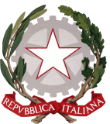 Istituto Comprensivo Statale “Giuseppe Catalfamo”Via dei Gelsomini n. 9 Contesse CEP - 98125 Messina 090/622710 - https://www.catalfamo.edu.it- c. f. 97105690834meic89700a@istruzione.it meic89700a@pec.istruzione.it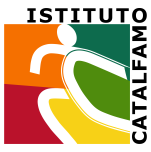 1  SEZ. __2 SEZ. __3 SEZ. __4 SEZ. __5 SEZ. __MFTOTTrasferitiTrasferitiIstruzione familiareEvasioni(1)Abbandoni(2)Frequenze irregolari(3)EntrataUscita1^        M1^        F2^        M 2^        F3^        M3^        F4^        M4^        F5^        M5^        FTOT.   MTOT.    FTOTALECOGNOME E NOMEN. GIORNI DI ASSENZAMOTIVO